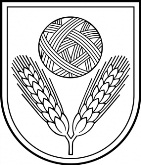 RĒZEKNES NOVADA  PAŠVALDĪBAMAKAŠĀNU AMATU VIDUSSKOLAReģ. Nr. 1913901078Iugulovas c., Vērēmu pagasts, Rēzeknes novads, LV- 4604, tālr 646 28830, fakss 646 28830 , e-pasts skola@makasani.lv	 APSTIPRINĀTSar Rēzeknes  novada  domes     04.08.2011.  lēmumu  (protokols Nr.16,  § 1)LŪCIJAS  RANCĀNES  MAKAŠĀNU AMATU  VIDUSSKOLASNOLIKUMSar  grozījumiem :16.08.2012. (Rēzeknes novada domes lēmums, protokols Nr.17; § 8) (stājas spēkā ar 01.09.2012.);04.04.2013. (Rēzeknes novada domes lēmums, protokols Nr.8; § 2) (stājas spēkā ar 05.04.2013.);06.08.2015. (Rēzeknes novada domes lēmums, protokols Nr.17; § 9) (stājas spēkā ar 01.09.2015.)	Izdots saskaņā ar  Vispārējās izglītības likuma 8. un 9. pantuI    Izglītības iestādes nosaukums, tās juridiskā adreseNosaukums: Lūcijas  Rancānes Makašānu Amatu vidusskolaJuridiskā adrese : Iugulovas c., Vērēmu pagasts, Rēzeknes novads, LV- 4604Izglītības iestādes dibinātājs, tā juridiskais statussDibinātājs: Rēzeknes novada pašvaldībaJuridiskais statuss: pašvaldībaII   Vispārīgie noteikumiLūcijas Rancānes Makašānu Amatu vidusskola (turpmāk tekstā – Skola) ir Rēzeknes novada pašvaldības (turpmāk tekstā – Dibinātājs) dibināta un pakļautībā esoša vispārējās vidējās izglītības iestāde.  Skola īsteno vispārējās pirmsskolas, pamatizglītības, vispārējās vidējās izglītības programmas  un interešu izglītības programmas. Skolas darbības tiesiskais pamats ir Izglītības likums, Vispārējās izglītības likums, šis nolikums un citi izglītības iestādes darbību reglamentējošie normatīvie akti.Skola ir juridiska persona, tai ir sava simbolika – zīmogs, spiedogi, noteikta parauga veidlapas. Skola saskaņā ar normatīvajiem aktiem izmanto valsts simboliku.III   Skolas darbības mērķi, pamatvirziens un uzdevumiSkolas darbības mērķi ir:veidot izglītības vidi, organizēt un īstenot izglītības ieguves procesu, kas nodrošina pirmsskolas programmas apguvi piecgadīgo un sešgadīgo bērnu sagatavošanā pamatizglītības apguvei, valsts pamatizglītības standartā un valsts vispārējās vidējās izglītības standartā noteikto mērķu sasniegšanu, kā arī iespējas apgūt   tradicionālās amatu prasmes;sekmēt izglītojamā atbildīgu attieksmi pret sevi, ģimeni, līdzcilvēkiem, Latvijas valsti, morālajām un tikumiskajām vērtībām;attīstīt  skolu  par  kompetenču centru  ar  formālās, neformālās  izglītības  un  tālākizglītības  iespējām  bērniem, jauniešiem  un  pieaugušajiem.Skolas darbības pamatvirziens ir izglītojošā un audzināšanas darbība.Skolas uzdevumi:īstenot pamatizglītības  profesionāli  orientētā  virziena, vispārējās vidējās profesionāli orientēta virziena izglītības programmas, kā arī pirmsskolas izglītības programmu piecgadīgo un sešgadīgo bērnu sagatavošanai pamatizglītības apguvei un interešu  izglītības programmas;(Grozīts  ar  16.08.2012.  Rēzeknes  novada  domes  lēmumu)izvēlēties mācību un audzināšanas darba metodes un formas, kas sekmē izglītojamā personības vispusīgu un harmonisku izaugsmi, palīdzēt izglītojamajam kļūt par garīgi un fiziski attīstītu, atbildīgu un radošu personību un kultūras cilvēku;nodrošināt izglītojamajiem iespēju iegūt kvalitatīvas un konkurētspējīgas zināšanas, kā arī apgūt kvalitatīvai dzīvesdarbībai nepieciešamās prasmes un attieksmes ; sagatavot un motivēt izglītojamos izglītības turpināšanai nākamajā izglītības pakāpē un/vai apzinātai profesijas apguvei; racionāli izmantot Skolas finanšu, materiālos, personāla un informācijas resursus;sadarboties ar izglītojamo vecākiem vai personām, kuras realizē vecāku varu (turpmāk tekstā – vecāki), lai nodrošinātu obligātās vispārējās pamatizglītības ieguvi visiem Skolas izglītojamajiem un sekmētu vispārējās vidējās izglītības ieguvi;sadarboties ar valsts un pašvaldību institūcijām un nevalstiskajām organizācijām Skolas efektīvas darbības nodrošināšanai;mācību un audzināšanas procesā ievērot humānisma, demokrātijas, zinātniskuma, sistēmiskuma un individuālas pieejas principus.IV   Skolā īstenojamās izglītības programmasSkolas izglītojošo darbību reglamentējošie dokumenti ir Skolas izglītības programmas. Vispārējās pamatizglītības programmas saturu un īstenošanu reglamentē Vispārējās izglītības likums un Ministru kabineta noteikumi par valsts standartu pamatizglītībā un pamatizglītības mācību priekšmetu standartiem. Vispārējās vidējās izglītības programmas saturu un īstenošanu reglamentē Vispārējās izglītības likums un Ministru kabineta noteikumi par valsts vispārējās vidējās izglītības standartu un vispārējās vidējās izglītības mācību priekšmetu standartiem. Skolā piedāvā un īsteno šādas izglītības programmas:pamatizglītības  profesionāli  orientētā  virziena programmu (izglītības programmas kods 21014111);(Grozīts  ar  16.08.2012.  Rēzeknes  novada  domes  lēmumu)vispārējās vidējās izglītības profesionāli orientēta virziena programmu (izglītības programmas kods 31014011 )pirmsskolas izglītības programmu (izglītības programmas kods 01011111);Skola izstrādā un licencē savas izglītības programmas Ministru kabineta noteiktajā kārtībā.(Izslēgts  ar  16.08.2012.  Rēzeknes  novada  domes  lēmumu)Audzināšanas darbību reglamentējošais dokuments ir Skolas audzināšanas darba programma.Skola īsteno interešu izglītības programmas. Tās tiek izstrādātas, pamatojoties uz Skolas budžeta finanšu iespējām, iespēju robežās ņemot vērā izglītojamo un viņu vecāku vēlmes. Interešu izglītības programmas apstiprina Skolas direktors. Interešu izglītība ir brīvprātīga. Interešu izglītības programmu apguve var būt maksas pakalpojums.V   Izglītības procesa organizācijaIzglītības procesa organizāciju Skolā nosaka Izglītības likums, Vispārējās izglītības likums, kā arī uz šo likumu pamata izdotie citi ārējie un iekšējie normatīvie akti.Mācību gada ilgumu nosaka Vispārējās izglītības likums:Mācību gada sākumu un beigu datumu, kā arī izglītojamo brīvdienas nosaka Ministru kabinets  atbilstoši  kārtējam mācību gadam. Vienu nedēļu ilgas papildus brīvdienas 1. klasei II semestrī nosaka Skolas direktors, (Izslēgts  ar  06.08.2015.  Rēzeknes  novada  domes  lēmumu)Līdz desmit darba dienām mācību gada laikā katra klase var izmantot ar izglītošanās un audzināšanas procesu saistītiem pasākumiem – adaptācijas dienām, mācību olimpiādēm, mācību ekskursijām, pārgājieniem, sporta pasākumiem un citām mācību un audzināšanas darba alternatīvajām formām.Ja mācību gada laikā iestājas ārkārtējas situācijas, kuras iepriekš nevar paredzēt un kuru rezultātā ilgstoši (vismaz vienu nedēļu) nav iespējams nodrošināt mācību procesu atbilstoši normatīvo aktu prasībām, Dibinātājs ir tiesīgs pieņemt lēmumu par mācību gada pagarinājumu Skolā 1. – 8. klases un 10. – 11. klases izglītojamajiem.Mācību nedēļas garums ir piecas dienas.Mācību darba organizācijas pamatforma ir mācību stunda. Mācību stundas garums  ir 40 minūtes. Starpbrīžu ilgums ir noteikts Skolas  Mācību priekšmetu un stundu sarakstā un Skolas Iekšējās kārtības noteikumos.Mācību stundu skaitu dienā un mācību slodzi nedēļā saskaņā ar Vispārējās izglītības likumu un licencētajām izglītības programmām atspoguļo Mācību priekšmetu un  stundu saraksts.Mācību priekšmetu   un stundu saraksts:ietver visus licencētajās vispārējās pamatizglītības un vispārējās vidējās izglītības programmās ietvertos mācību priekšmetus un vienu klases audzinātāja stundu nedēļā;ir pastāvīgs visu semestri, nepieciešamības gadījumā izmaiņas tajā veic direktors vai direktora vietnieks;neietver fakultatīvās, interešu izglītības, pagarinātās darba dienas grupas un individuālā darba nodarbības.Pēc nepieciešamības   un apstiprinātā  budžeta  vai  cita  finansējuma  ietvaros  Skolā var tikt organizētas pagarinātās darba  dienas grupas 1. – 4. klašu izglītojamajiem. Vienā grupā var apvienot vairāku klašu izglītojamos. Pamats direktora rīkojumam par ieskaitīšanu pagarinātās darba  dienas grupā ir vecāku iesniegums. Fakultatīvās un interešu izglītības nodarbības tiek organizētas apstiprinātā  budžeta  ietvaros, ievērojot brīvprātības principu, pirms vai pēc mācību stundām. Tajās var apvienot vairāku klašu izglītojamos. Pamats direktora rīkojumam par izglītojamā ieskaitīšanu fakultatīvajās un/vai interešu izglītības nodarbībās ir izglītojamā (no 14 gadu vecuma) vai viņa vecāku iesniegums. Skola piedāvā individuālā darba nodarbības visos mācību priekšmetos.Pagarinātās darba dienas grupām, fakultatīvajām, interešu izglītības un individuālā darba nodarbībām tiek veidoti atsevišķi nodarbību saraksti. Nepieciešamības gadījumā izmaiņas tajos var veikt direktors vai direktora vietnieks. Izglītojamo mācību sasniegumus vērtē saskaņā ar valsts pamatizglītības standarta un valsts vispārējās vidējās izglītības standarta prasībām un atbilstoši tām Skolā izstrādāto Kārtību par izglītojamo mācību sasniegumu vērtēšanu.Katra semestra sākumā Skolā tiek izveidots ar direktora rīkojumu apstiprināts pārbaudes darbu grafiks attiecīgajam semestrim. Vienā dienā vienai klasei nedrīkst plānot vairāk kā divus(1.-4.klasēs  - ne  vairāk  kā vienu) tēmas noslēguma pārbaudes darbus. Par pārbaudes darbu grafika izveidi atbild direktora vietnieks, izmaiņas tajā pēc pamatota mācību priekšmeta skolotāja iesnieguma var veikt direktors vai direktora vietnieks.Izglītojamo uzņemšana Skolā noteiktā klasē un izglītības programmā, pārcelšana nākamajā klasē notiek ar direktora rīkojumu saskaņā ar spēkā esošajām Ministru kabineta noteiktajām normām. No 10.-12.klases izglītojamos var atskaitīt  tos  izglītojamos: pēc paša vēlēšanās uz iesnieguma pamata, par rupju iekšējās kārtības noteikumu un  Skolas nolikuma pārkāpšanu,par ilgstošu  neattaisnotu stundu kavēšanu.Kārtību, kādā izglītojamie atbrīvojami no valsts pārbaudījumiem, nosaka Ministru kabinets.9.klases un 12.klases izglītojamie, kuri izpildījuši attiecīgās izglītības programmas prasības saskaņā ar normatīvajiem aktiem, saņem izglītības dokumentus par vispārējās pamatizglītības vai vispārējās vidējās izglītības apguvi.27.112.klases  izglītojamie, kuri  izpildījuši  vispārējās  izglītības  profesionāli  orientētā  virziena  programmas  prasības  un  diplomdarbā  saņēmuši  vērtējumu ne  zemāk  kā  7(labi), saņem  Skolas apliecību par profesionāli orientētā virziena mācību programmas  kokapstrādē  vai tekstildarbos sekmīgu  apguvi.(Papildināts  ar  04.04.2013.  Rēzeknes  novada  domes  lēmumu)Katram izglītojamajam vispārējās vidējās izglītības profesionāli orientētā virziena programmas realizācijas laikā saskaņā ar Skolā pieņemto Kārtību par skolēnu zinātniski pētniecisko darbu izstrādi un aizstāvēšanu ir jāizstrādā un jāaizstāv ne mazāk kā viens zinātniski pētnieciskais darbs.10.-11.klašu izglītojamajiem vasaras periodā tiek organizēta amatniecības prakse – līdz 3 mācību nedēļām.Katram 12.klases izglītojamajam, beidzot vidusskolu jāizstrādā diplomdarbs tekstildarbos vai kokapstrādē.Skola piedāvā aizstāvēt un iegūt Zeļļa diplomu: jauniešiem – galdnieka, kokgriezēja un jaunietēm- adītājas, izšuvējas, tamborētājas, audējas, šuvējas amatos.Pedagoģiskā procesa organizēšanai nepieciešamo obligāto dokumentāciju nosaka Ministru kabinets.  Ieraksti par izglītojamo mācību un audzināšanas darbu tiek veikti klašu žurnālos. Direktors, saskaņojot ar Skolas Padomi, nosaka kārtību, kādā vecāki
informējami par izglītojamo mācību darba rezultātiem mācību gada laikā. Semestri beidzot, izglītojamais saņem noteikta parauga liecību ar atbilstošiem ierakstiem par apgūtajiem mācību priekšmetiem un zināšanu, prasmju un iemaņu vērtējumu.Valsts pamatizglītības un vispārējās vidējās izglītības standartos un mācību priekšmetu standartos noteikto prasību īstenošanas kvalitātes nodrošināšanai atsevišķu mācību priekšmetu vai radniecīgu mācību priekšmetu jomu pedagogi tiek apvienoti metodiskajās komisijās. Metodiskās komisijas darbojas atbilstoši Skolas Metodisko komisiju reglamentam.Skolas  vadības  organizatorisko  struktūru  nosaka  skolas direktors  ar  rīkojumu.(Grozīts  ar  16.08.2012.  Rēzeknes  novada  domes  lēmumu)VI    Izglītojamo tiesības un pienākumiIzglītojamo tiesības un pienākumus nosaka Izglītības likums, pamatojoties uz kuru, tie ir precizēti Skolas Iekšējās kārtības noteikumos.	VII  Pedagogu un citu darbinieku tiesības un pienākumi	Pedagogu tiesības un pienākumi ir noteikti Izglītība likumā, Skolas Darba kārtības noteikumos un precizēti darba līgumos un amatu aprakstos.Citu darbinieku tiesības un pienākumi ir noteikti Skolas Darba kārtības noteikumos un precizēti darba līgumos un amatu aprakstos.38.1 Par  Skolas  direktora  papildus  darba  veikšanu (par promesoša  pedagoga aizvietošanu) rīkojumus  izdod Skolas direktora vietnieks.(Papildināts  ar  04.04.2013.  Rēzeknes  novada  domes  lēmumu)VIII   Skolas  pedagoģiskās padomes izveidošanas kārtība un kompetenceDažādu ar izglītības procesu saistītu jautājumu risināšanai Skolā darbojas pedagoģiskā padome. Pedagoģiskā padomes izveidošanas kārtību un kompetenci nosaka Izglītības likums, Vispārējās izglītības likums un Skolas Pedagoģiskās padomes reglaments.IX    Skolas pašpārvaldes izveidošanas kārtība un kompetenceSkolas padomes izveidošanas kārtību un kompetenci nosaka Izglītības likums, Vispārējās izglītības likums un Skolas padomes reglaments.Izglītojamo pašpārvaldes izveidošanas kārtību un kompetenci nosaka Izglītības likums un Skolas  izglītojamo pašpārvaldes reglaments. X  Skolas iekšējo kārtību reglamentējošo dokumentu pieņemšanas kārtībaPamatojoties uz Skolas nolikumu un citiem spēkā esošiem normatīvajiem aktiem, Skola izstrādā iekšējo kārtību reglamentējošos dokumentus. Tos izdod un grozījumus tajos veic Skolas direktors. Skolā darbojas darbinieku arodbiedrības un Skolas direktora Koplīgums, kas noslēgts saskaņā ar Latvijas Republikas Darba likumu.XI  Kārtība, kādā privātpersona var apstrīdēt Skolas izdotu administratīvo aktu vai faktisko rīcībuSkolas darbības tiesiskumu nodrošina Skolas direktors.Skolas darbības tiesiskuma nodrošināšana pamatojas uz Administratīvā procesa likumu.Interešu konfliktu risinājums balstās uz attiecīgajiem spēkā esošajiem normatīvajiem aktiem.Skolas direktora pieņemtos administratīvos aktus un faktisko rīcību var apstrīdēt Rēzeknes novada pašvaldības izpilddirektoram.Skolas darbinieku faktisko rīcību var apstrīdēt Skolas direktoram.XII    Skolas saimnieciskā darbībaSaskaņā  ar  Izglītības  likumu  un saskaņojot  ar Rēzeknes  novada pašvaldības  Vērēmu  pagasta  pārvaldi (turpmāk tekstā – Pārvalde)   Skola  var  veikt  saimniecisko  darbību, ja  tā  netraucē  vispārējās  izglītības  un interešu  izglītības  programmu  realizācijai.(Grozīts  ar  16.08.2012.  Rēzeknes  novada  domes  lēmumu) Saskaņā  ar  Dibinātāja apstiprinātajiem  tarifiem  Skola  var  sniegt  maksas  pakalpojumus  par telpu  īri, kopēšanas  darbiem  un  citiem pakalpojumiem, norēķinus  veicot  Pārvaldes  grāmatvedībā. Skola  savām  vajadzībām  apsaimnieko  augļu koku, ogulāju  un dārzeņu  stādījumus, izaudzēto  ražu  izlieto  skolas kopgaldā.(Grozīts  ar  16.08.2012.  Rēzeknes  novada  domes  lēmumu)Saskaņā  ar  Dibinātāja apstiprinātajiem  tarifiem  Skola  var  sniegt  maksas  pakalpojumus  par telpu  īri, kopēšanas  darbiem  un  citiem pakalpojumiem, norēķinus  veicot  Pārvaldes  grāmatvedībā. Skola  savām  vajadzībām  apsaimnieko  augļu koku, ogulāju  un dārzeņu  stādījumus, izaudzēto  ražu  izlieto  skolas kopgaldā.(Grozīts ar  16.08.2012.  Rēzeknes  novada  domes  lēmumu)XIII   Skolas finansēšanas avoti un kārtībaSkolas finansēšanas avoti ir:valsts budžeta  līdzekļi  saskaņā ar  gadskārtējo likumu  Par  valsts  budžetu;Dibinātāja budžets;speciālā budžeta līdzekļi – papildus  finanšu  līdzekļi, kurus  Skola                   var  saņemt  no  fiziskām un  juridiskām  personām  ziedojumu  un                  dāvinājumu  veidā. (Grozīts  ar  16.08.2012.  Rēzeknes  novada  domes  lēmumu) Finansējums  pedagogu atalgojumam, komandējumiem, tālākizglītībai, obligātajām  un  risku  medicīnas  pārbaudēm , kā  arī daļēji  mācību  literatūrai, tiek iekļauts  Dibinātāja  ikgadējā  budžeta  daļā.(Grozīts ar  16.08.2012.  Rēzeknes  novada  domes  lēmumu)(Izslēgts ar  16.08.2012.  Rēzeknes  novada  domes  lēmumu)Interešu izglītības programmas var finansēt no valsts budžeta mērķdotācijas, Dibinātāja budžeta un privāto personu iemaksātajiem līdzekļiem.Skolas  nepārtrauktai  darbībai  nepieciešamos finanšu  un  materiālos  līdzekļus  nodrošina  Pārvalde  pašvaldības  domes  noteiktajā  kārtībā.(Grozīts ar  16.08.2012.  Rēzeknes  novada  domes  lēmumu)Piemaksas par darba kvalitāti pedagogiem tiek noteiktas, pamatojoties uz Ministru kabineta noteikumiem un Rēzeknes novada domes pieņemtajiem lēmumiem. Piemaksas Skolas pedagogiem, kuras atsevišķos gadījumos var veidoties no darba algu ekonomijas, tiek piešķirtas, pamatojoties uz Ministru kabineta noteikumiem saskaņā ar Skolas direktora apstiprināto Materiālās stimulēšanas kārtību. Izglītojamo un  pedagogu materiālā stimulēšana par augstiem sasniegumiem mācību priekšmetu olimpiādēs, konkursos, sacensībās, projektos notiek saskaņā ar Rēzeknes novada pašvaldības noteikto Kārtību izglītojamo un pedagogu apbalvošanai par augstiem sasniegumiem mācību priekšmetu olimpiādēs, konkursos, sacensībās un projektos. Par  ziedojumiem, kas  saņemti  mantas  veidā(dāvanām), Skola, atbilstoši  grāmatvedības  uzskaites  prasībām, sastāda  pieņemšanas  aktu, kurā  norāda  ziedotāju, ziedoto  mantu  daudzumu, kvalitatīvos  rādītājus, kā  arī ziedojumu  vērtību  naudas  izteiksmē, aktu  iesniedz  Pārvaldei. (Grozīts  ar  16.08.2012.  Rēzeknes  novada  domes  lēmumu) Par  ziedojumiem, kuri  saņemti  naudas  veidā, uzskaite  tiek  veikta  atbilstoši  Dibinātāja  noteiktajai  kārtībai.(Grozīts ar  16.08.2012.  Rēzeknes  novada  domes  lēmumu)Ar  ziedojumu  saņemšanu  saistītie  Skolas darbinieki  ir atbildīgi par  to, lai  ziedojumi  būtu  brīvprātīgi.Papildus  finanšu  līdzekļi  izmantojami  tikai Skolas  attīstībai, mācību, materiāltehnisko  līdzekļu iegādei, remontam, kā  arī  izglītojamo  materiālai  stimulēšanai, atbilstoši  Skolas  direktora  apstiprinātajai  Kārtībai izglītojamo  materiālai  stimulēšanai  par augstiem  sasniegumiem  mācībās, konkursos  un  sacensībās. Par  papildus  līdzekļu  izlietojumu  Skolas  direktors  atskaitās  Skolas  padomei. (Grozīts  ar  16.08.2012.  Rēzeknes  novada  domes  lēmumu)Skolai  ir  tiesības  Pārvaldei  apstiprinātā  budžeta ietvaros  iegādāties  vai  īrēt  nepieciešamās  iekārtas, inventāru, mācību  līdzekļus  un  citus materiālos  resursus.(Grozīts  ar  16.08.2012.  Rēzeknes  novada  domes  lēmumu)Pārvalde  un Skolas direktors  par finanšu līdzekļu racionālu un efektīvu izlietojumu atbilstoši budžeta tāmei  atskaitās Skolas padomei.(Grozīts  ar  16.08.2012.  Rēzeknes  novada  domes  lēmumu)XIV    Skolas reorganizēšanas un likvidēšanas kārtībaSkolu  var reorganizēt vai likvidēt Dibinātājs, saskaņojot ar Izglītības un zinātnes ministriju.XV   Skolas nolikuma un tā grozījumu pieņemšanas kārtībaSkolas nolikumu izstrādā Skolas direktors.  To apstiprina Rēzeknes novada pašvaldība.Grozījumus Skolas nolikumā apstiprina Rēzeknes novada pašvaldība. Priekšlikumus Grozījumiem  var  iesniegt  Skolas  direktors, Skolas  padome  un  Dibinātājs.XVI   Citi noteikumiSkola izveido un uztur datorizētu uzskaiti atbilstoši VIIS izstrādātajai skolvadības programmatūrai.Atbilstoši valsts statistikas pārvaldes noteikto pārskatu formām Skola noteiktā laikā un pēc noteiktas formas sagatavo un iesniedz atskaites.Lai nodrošinātu izglītojamo profilaktisko veselības aprūpi un neatliekamo medicīnisko palīdzību, Skola  sadarbojas ar Vērēmu  pagasta  pārvaldi.Skolas bibliotēkas fondu komplektē, uzskaita, izmanto un saglabā saskaņā ar Skolas bibliotēkas darbības reglamentu. Bibliotēkas darbu vada Skolas bibliotekārs.Izglītojamajiem tiek piedāvāti Skolas  internāta pakalpojumi, kas darbojas sakaņā ar Internāta  darbības reglamentu.Atbilstoši normatīvo aktu prasībām Skolā tiek kārtota lietvedība un arhīvs. Pamatojoties uz normatīvo aktu prasībām par inventarizāciju, Dibinātāja noteikta komisija veic inventarizāciju Skolā.   Veselībai nekaitīgu un drošu apstākļu radīšanu darbam un mācībām Skola  nodrošina darba aizsardzības un drošības tehnikas noteikumu ievērošanu  atbilstoši  normatīvo  aktu  prasībām. Skola savā darbībā ievēro skolas higiēnas normas atbilstoši  normatīvo  aktu  prasībām.. Ugunsdrošības noteikumu ievērošana skolā tiek nodrošināta atbilstoši normatīvo  aktu  prasībām.. Sadarbībā  ar  Vērēmu  pagasta  pārvaldi  Skola organizē un kontrolē darba aizsardzības pasākumus un veic darba vides iekšējo uzraudzību.Skola var sadarboties ar organizācijām un iestāties tajās, kuru darbība saistīta ar izglītību.Pēc saskaņošanas ar Skolas direktoru Skolā pedagoģisko praksi var veikt augstskolu  studenti. Nolikums  stājas  spēkā  ar  2011.gada  1.septembri.Direktore                                               /G.Rancāne/G.Rancāne/ 64628830/